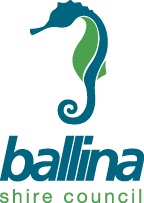 1. Operator details1. Operator details1. Operator details1. Operator details1. Operator detailsName of Registered Owner/Operator of the device:      Name of Registered Owner/Operator of the device:      Name of Registered Owner/Operator of the device:      Name of Registered Owner/Operator of the device:      ABN:      Postal address:      Postal address:      Postal address:      Postal address:      Postal address:      Email address:      Email address:      Preferred method of contact for correspondence: Email  PostPreferred method of contact for correspondence: Email  PostPreferred method of contact for correspondence: Email  PostBusiness phone:      Alternate phone:      Alternate phone:      Mobile:      Mobile:      On-site contact name:      On-site contact name:      On-site contact name:      Mobile:      Mobile:      2. Amusement device details2. Amusement device details2. Amusement device details2. Amusement device detailsType of amusement device:      Type of amusement device:      Type of amusement device:      Type of amusement device:      Classification of device:      Classification of device:      Classification of device:      Classification of device:      Manufacturer or sole importer of amusement device:      Manufacturer or sole importer of amusement device:      Manufacturer or sole importer of amusement device:      Manufacturer or sole importer of amusement device:      Date of device first registration:       Dimensions of device: Height:      Width:      Length:      3. Registration details 3. Registration details 3. Registration details 3. Registration details 3. Registration details Registration Number:      State of Issue:      State of Issue:      State of Issue:      Expiry Date:      Name of Registered Owner:      Name of Registered Owner:      Name of Registered Owner:      Name of Registered Owner:      Name of Registered Owner:      Address of Registered Owner:      Address of Registered Owner:      Address of Registered Owner:      Address of Registered Owner:      Address of Registered Owner:      Has a copy of the Registration Certificate been attached to the application?Has a copy of the Registration Certificate been attached to the application? Yes* Applications will not be accepted without a copy of the current Registration Certificate* Applications will not be accepted without a copy of the current Registration CertificateHas a copy of the Registration Certificate been attached to the application?Has a copy of the Registration Certificate been attached to the application? No** Applications will not be accepted without a copy of the current Registration Certificate* Applications will not be accepted without a copy of the current Registration Certificate4. Event details4. Event details4. Event details4. Event detailsEvent Name:      Event Name:      Organisation:      Organisation:      Location(s) for the operation of amusement device:      Location(s) for the operation of amusement device:      Location(s) for the operation of amusement device:      Location(s) for the operation of amusement device:      Proposed period of operation:      From:      From:      To:      Name all individuals trained to operate the amusement device during the period applied for:      Name all individuals trained to operate the amusement device during the period applied for:      Name all individuals trained to operate the amusement device during the period applied for:      Name all individuals trained to operate the amusement device during the period applied for:      5. Amusement device insurance details 5. Amusement device insurance details 5. Amusement device insurance details It is essential that the hirer holds a minimum $10,000,000 public liability insurance cover for the specific device. It is the responsibility of the operator to verify with their insurer that their insurance policy terms will cover the proposed device.It is essential that the hirer holds a minimum $10,000,000 public liability insurance cover for the specific device. It is the responsibility of the operator to verify with their insurer that their insurance policy terms will cover the proposed device.It is essential that the hirer holds a minimum $10,000,000 public liability insurance cover for the specific device. It is the responsibility of the operator to verify with their insurer that their insurance policy terms will cover the proposed device.Has a copy of the Certificate of Currency been attached to the application? Yes* Applications will not be accepted without a current Certificate of CurrencyHas a copy of the Certificate of Currency been attached to the application? No** Applications will not be accepted without a current Certificate of Currency6. Certification details (not required if an exempt ‘small amusement device’)6. Certification details (not required if an exempt ‘small amusement device’)6. Certification details (not required if an exempt ‘small amusement device’)Name/Company Name of Certifier:      Name/Company Name of Certifier:      Name/Company Name of Certifier:      It is essential that the certifier holds a minimum $5,000,000 professional indemnity insurance cover. It is essential that the certifier holds a minimum $5,000,000 professional indemnity insurance cover. It is essential that the certifier holds a minimum $5,000,000 professional indemnity insurance cover. Has a copy of the Certificate of Currency been attached to the application? Yes* Applications will not be accepted without a current Certificate of CurrencyHas a copy of the Certificate of Currency been attached to the application? No** Applications will not be accepted without a current Certificate of CurrencyIt is essential that certification is provided for the location – see guidelines for further details.It is essential that certification is provided for the location – see guidelines for further details.It is essential that certification is provided for the location – see guidelines for further details.Has a copy of the certification been attached to the application? Yes* Applications will not be accepted without a copy of the certificationHas a copy of the certification been attached to the application? No** Applications will not be accepted without a copy of the certification7. Amusement device declaration7. Amusement device declaration7. Amusement device declarationAs the device owner/operator, I declare that all amusement devices and/or inflatables will be installed in accordance with manufacturer’s instructions and that adequate risk management measures will be implemented on the day for potential hazards such as collapse, extreme wind, weather conditions or other site specific risks. The operator will remain on-site for the full duration of the event. As the device owner/operator, I declare that all amusement devices and/or inflatables will be installed in accordance with manufacturer’s instructions and that adequate risk management measures will be implemented on the day for potential hazards such as collapse, extreme wind, weather conditions or other site specific risks. The operator will remain on-site for the full duration of the event. As the device owner/operator, I declare that all amusement devices and/or inflatables will be installed in accordance with manufacturer’s instructions and that adequate risk management measures will be implemented on the day for potential hazards such as collapse, extreme wind, weather conditions or other site specific risks. The operator will remain on-site for the full duration of the event. Name:       Signature:      Date:      